Физкультурное занятие для детей 4 – 5 летВводная частьХодьба на месте или по комнатеХодьба по комнате на носкахХодьба по комнате на пяткахХодьба с высоким подниманием коленейПодскоки в движенииЛегкий бег«Слоники»: ползание с опорой на ладони и колени«Черепашки»: ползание с опорой на локти и колени«Мишки»: передвижение с опорой на стопы и ладони«Гусеницы»: передвижение сидя сгибая и выпрямляя ногиЛегкий бегКомплекс общеразвивающих упражненийИ. п. - стойка ноги на ширине ступни, мяч в обеих руках вниз. Поднять мяч вверх, поднимаясь на носки, потянуться, опустить мяч, вернуться в исходное положение (4-5 раз).И. п. - стойка ноги на ширине плеч, руки с мячом внизу. Поворот вправо, отвести руки в сторону, вернуться в исходное положение. То же в другую сторону.     3. И. п. - стойка ноги на ширине ступни, мяч у груди. Присесть, мяч вынести вперед, подняться, вернуться в исходное положение (5-6 раз). 3. И. п. - сидя, ноги врозь, мяч в согнутых руках перед собой. Наклониться, прокатить мяч от одной ноги к другой, выпрямиться, вернуться в исходное положение (6 раз).    4. И. п. - лежа на спине, мяч в прямых руках за головой. Согнуть колени, коснуться их мячом, выпрямиться, вернуться в исходное положение (5-6 раз).    5. И. п. - стойка ноги слегка расставлены, руки произвольно, мяч на полу. Прыжки на двух ногах в обе стороны (3-4 раза), с небольшой паузой между серией прыжков.Основная часть«Прыжки через препятствия». По комнате разложены кубики (или другие маленькие препятствия). Дети перепрыгивают через каждое на двух ногах. (Повторить 3 -4 раза)Отбивание мяча одной рукой (не менее 5 раз каждой рукой)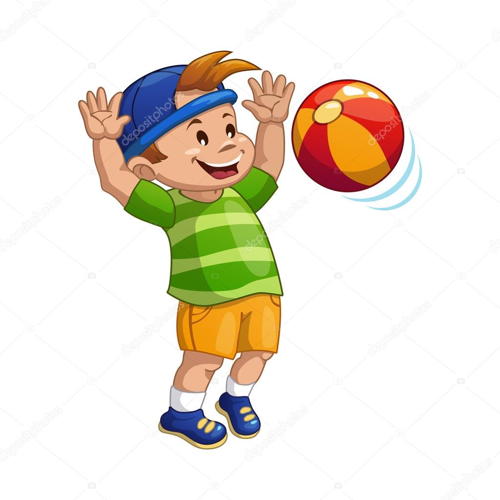 Прыжки на месте на двух ногах (20 прыжков в чередовании с ходьбой повторить 2-3 раза)Подвижная игра«Огуречик, огуречик»На одном конце зала – взрослый, на другом дети. Они приближаются ко взрослому прыжками на двух ногах. Взрослый говорит:                     Огуречик, огуречик не ходи на тот конечик,                     Там мышка живет, тебе хвостик отгрызет.После окончания слов, дети убегают в свой дом. Взрослый произносит слова в таком ритме, чтобы дети могли на каждое слово подпрыгнуть два раза.Дыхательное упражнение«Качели»Ребенку, находящемуся в положении лежа, кладут на живот в области диафрагмы легкую игрушку. Вдох и выдох – через нос. Взрослый произносит рифмовку:Качели вверх (вдох),Качели вниз (выдох),
Крепче ты, дружок, держись.